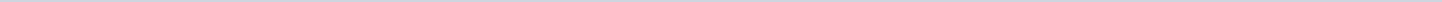 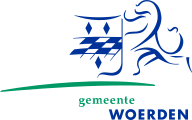 Gemeente WoerdenAangemaakt op:Gemeente Woerden29-03-2024 13:11Ingekomen brieven1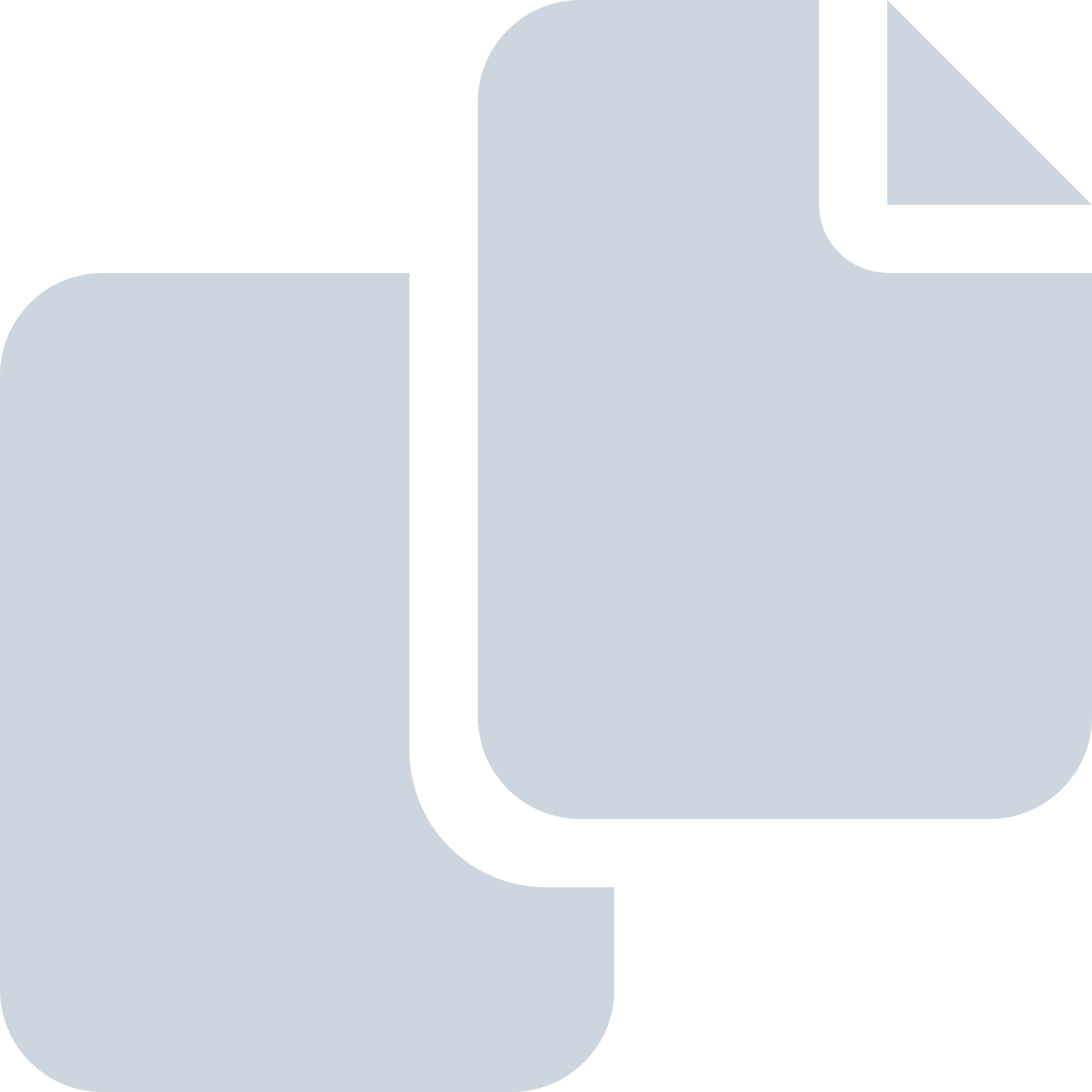 Periode: december 2020#Naam van documentPub. datumInfo1.Ingekomen brief | Uitbesteding parkeren binnenstad aan ParkeerService17-12-2020PDF,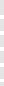 149,42 KB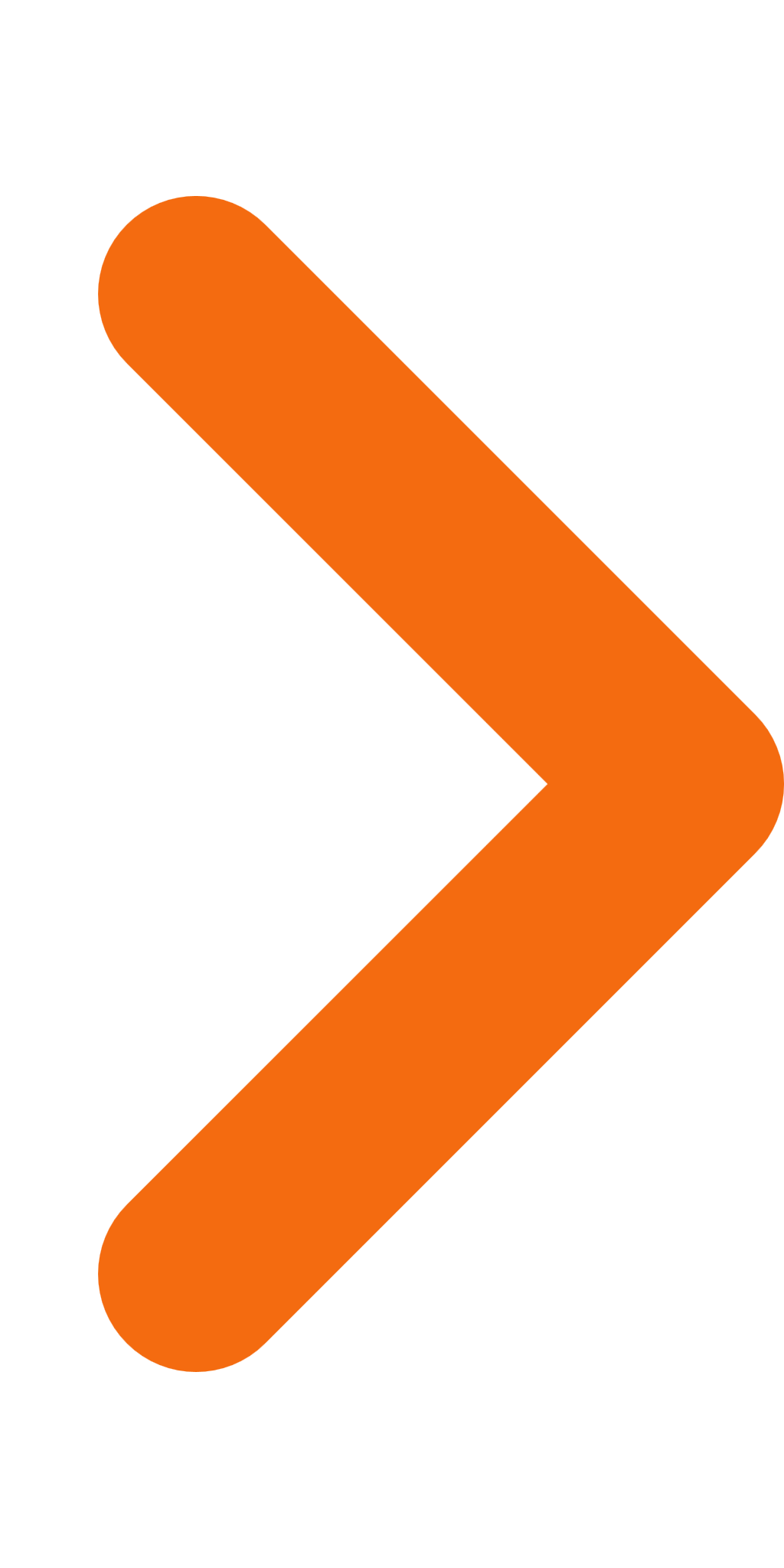 